PageActivityAnswersp.2Think Ahead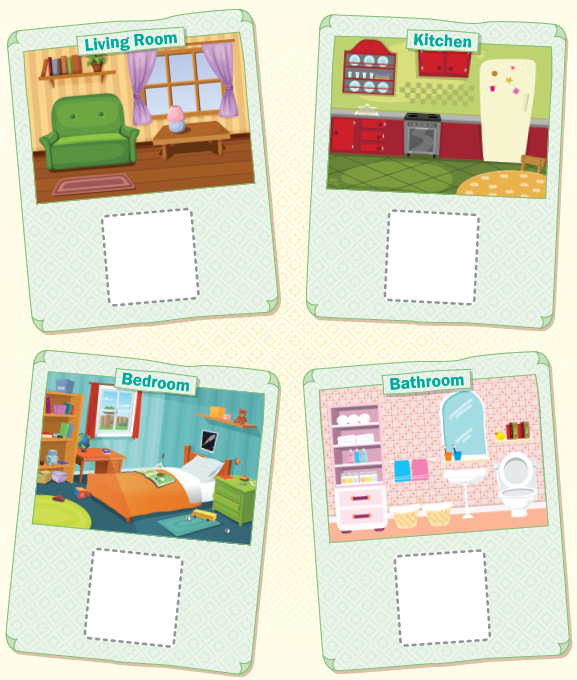 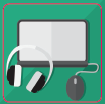 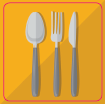 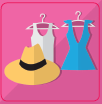 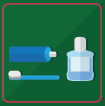 p.3Sound Patterns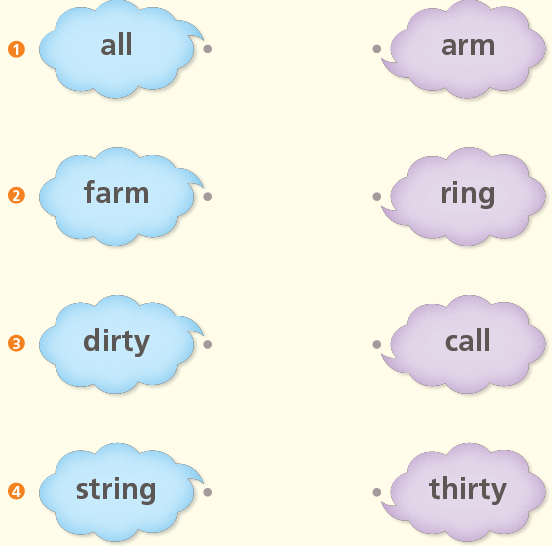 pp.4~5Words to KnowA.1) farm2) string3) meat4) scratchpp.4~5Words to KnowB. 1) sleeping2) working3) laughs4) givespp.6~7Meet the CharactersA.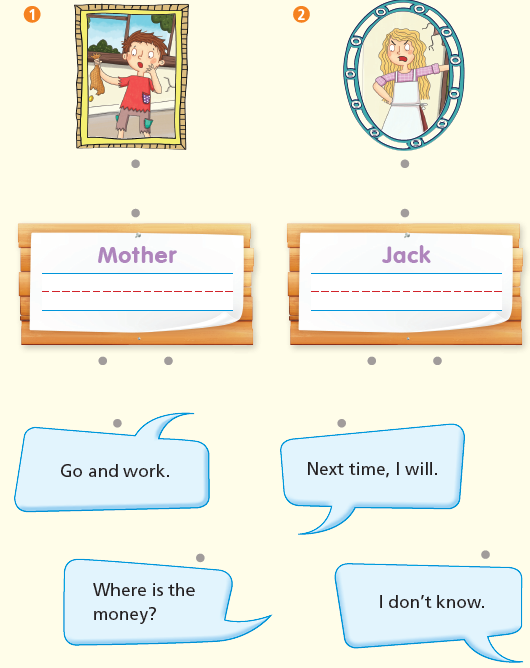 pp.6~7Meet the CharactersB.1)                              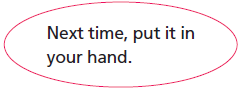 2)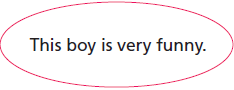 pp.8~11ComprehensionA.1) T2) F3) F4) Fpp.8~11ComprehensionB.1) On a farm2) Money3) A donkey4) A sad girlpp.8~11ComprehensionC.1) work, money2) angry, pocketpp.8~11ComprehensionD.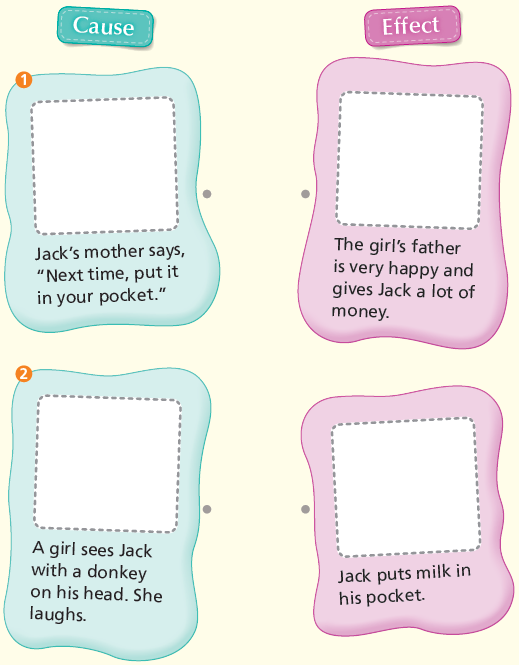 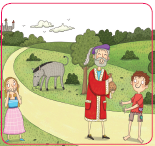 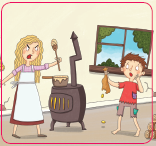 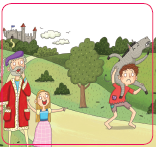 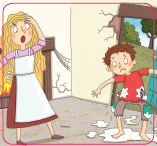 pp.12~13Review QuizA.1)                            2)       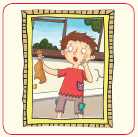 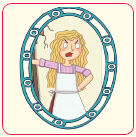 pp.12~13Review QuizB.1) farm2) scratches3) head4) meatpp.12~13Review QuizC.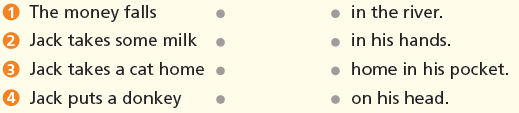 pp.12~13Review QuizD.1) a2) bpp.12~13Review QuizE. 1)                            2)       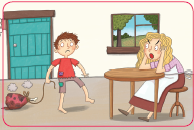 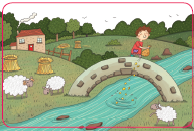 3)                            4)   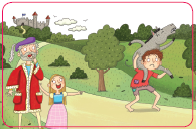 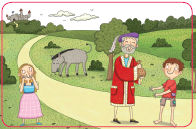 p.15Book Report<Lesson>Think